LEARNING AGREEMENT INTERNATIONAL MOBILITYThe StudentThe Sending InstitutionThe Receiving InstitutionFor guidelines, please look at Annex 1, for end notes please look at Annex 2.Section to be completed BEFORE THE MOBILITYPROPOSED MOBILITY PROGRAMME1Planned period of the mobility: from [month/year] ……………. till [month/year] …………… Table A: Study programme abroad2(Add rows if necessary)Web link to the course catalogue at the receiving institution describing the learning outcomes:Table B: Group of educational components in the student's degree that would normally be completed at the sending institution and which will be replaced by the study abroad NB no one to one match with Table A is required.(Add rows if necessary)If the student does not complete successfully some educational components, the following provisions will apply:The student must attach to the present document the description of each course listed in Table AThe component « Dissertation preparation » must be listed in Table A (when appropriate)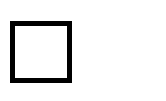 RESPONSIBLE PERSONSCOMMITMENT OF THE THREE PARTIESThe receiving institution confirms that the educational components listed in Table A are in line with its course catalogue.The sending institution commits to recognise all the credits gained at the receiving institution for the successfully completed educational components and to count them towards the student's degree as described in Table B. Any exceptions to this rule are documented in an annex of this Learning Agreement and agreed by all parties.The student and receiving institution will communicate to the sending institution any problems or changes regarding the proposed mobility programme, responsible persons and/or study period.Section to be completed DURING THE MOBILITYCHANGES TO THE ORIGINAL LEARNING AGREEMENTEXCEPTIONAL	CHANGES	TO	THE	PROPOSED	MOBILITY PROGRAMMETable C: Exceptional changes to study programme abroad or additional components in case of extension of stay abroad(Add rows if necessary)Table D: Group of educational components in the student's degree that would normally be completed at the sending institution and which will be replaced by the exceptional changes to study programme abroad (if component added).(Add rows if necessary)The student, the sending and the receiving institutions confirm that they approve the proposed amendments to the mobility programme.CHANGES IN THE RESPONSIBLE PERSON(S), if any:Section to be completed AFTER THE MOBILITYRECOGNITION DOCUMENTStart and end dates of the study period: from [day/month/year] till [day/month/year]. Table E: Transcript of Records(Add rows if necessary)Table F: Recognition outcomes(Add rows if necessary)Annex 1: GuidelinesThis template of Learning Agreement requires the information that the student, the sending and receiving institutions need to agree on to carry out and ensure recognition of mobility study periods under Erasmus+.If the sending or the receiving institutions need to introduce other specific requirements, these can be added in the box in the first page (e.g. in case other contact people should be mentioned, for example, in the coordinating institution of a consortium).PROPOSED MOBILITY PROGRAMMEThe proposed mobility programme includes the indicative start and end months and the agreed study programme that the student will carry out during his mobility period and which the sending institution commits to give recognition upon successful completion by the student.The Learning Agreement must include all the educational components to be carried out by the student at the receiving institution (in table A) and it must contain as well the set of components to be replaced at sending institution upon successful completion by the student (in table B). Additional rows can be added as needed to tables A and B.When there are mobility windows embedded in the curriculum, it will be enough to fill in table B in the following way:Otherwise, the set of components will be included as follows:The sending institution must fully recognise the number of credits contained in table A and any exception to this rule should be documented in an annex of the Learning Agreement and agreed by all parties (i.e. in case of additional educational components above the required number of credits needed for the degree curriculum).The sending institution must foresee which provisions will apply in case some educational components would not be successfully completed by the student.All parties must sign the document; however, there is no need to circulate papers with original signatures because scanned copies of signatures or digital signatures are recognised.CHANGES TO THE ORIGINAL LEARNING AGREEMENTThe section to be completed during the mobility is only needed if it is necessary to introduce changes into the original Learning Agreement. In that case, the section to be completed before the mobility should be kept unchanged, changes should be described in this section and both parts should remain together in a single document.All parties must confirm that the proposed amendments to the Learning Agreement are approved. For this specific section, original or scanned signatures are not mandatory as agreement of the proposed amendments by email is accepted.RECOGNITION DOCUMENTFor the Programme purposes, scanned copies of signatures or digital signatures are recognised as well to issue the Transcript of Records and the Recognition Document.The receiving institution commits to provide the sending institution and the student with a Transcript of Records according to table E and containing all the educational components agreed in the table A (and table C in case there were changes to the study programme abroad). In addition, grading distribution information should be attached to the Transcript of Records (or a web link where this information can be found) in case it is different or more specific or it has been updated compared to the information provided in the Inter-institutional Agreement. This should be done within a period stipulated in the inter-institutional agreement and normally not longer than five weeks after publication/proclamation of the student’s results at the receiving institution.Following the receipt of the Transcript of Records from the receiving institution, the sending institution commits to provide to the student a Recognition Document including table E and the completed table F with the recognition outcomes, without further requirements from the student, and within five weeks. The sending institution will translate the grades received by the student (when applicable) taking into account the grading distribution information from the receiving institution. In addition, all the educational components will appear as well in the student's Diploma Supplement with also the exact title that they had in the receiving institution.The Recognition Document includes the actual start and end date of the study period, the transcript of records from the receiving institution and the recognition outcomes from the sending institution. The start date of the study period is the first day the student has been present at the receiving institution, for example, for the first course, for a welcoming event organised by the host institution or for language and intercultural courses. The end date of the study period is the last day the student has been present at the receiving institution and not his actual date of departure. This is, for example, the end of exams period, courses or mandatory sitting period.The Recognition Document must be issued together with the section before mobility (and the section during mobility if there were changes to the original Learning Agreement) and it can additionally be issued independently.Annex 2: End notes1 Nationality: Country to which the person belongs administratively and that issues the ID card and/or passport.2 Study cycle: First cycle, second cycle, doctorate or equivalent third cycle.3. Subject area:Economics, Law, Political Sciences and Social Sciences, Cultural Heritage, Education, Literature, Languages, History and Philosophy, Biotechnologies, Medicine, Dentistry, Health professions, Enviromental Sciences, Biology, Chemistry, Pharmacy, Geology, Physics, Engineering, Mathematics.4 Contact person: a person who provides a link for administrative information and who, depending on the structure of the higher education institution, may be the departmental coordinator or will work at the international relations office or equivalent body within the institution.5 An "educational component" is a self-contained and formal structured learning experience that features learning outcomes, credits and forms of assessment. Examples of educational components are: a course, module, seminar, laboratory work, practical work, preparation/research for a thesis, mobility window or free electives.6 For the Common European Framework of Reference for Languages (CEFR) see http://europass.cedefop.europa.eu/en/resources/european-language-levels-cefr7 Responsible person in the sending institution:” Presidente del Comitato per la didattica” an academic who has the authority to approve the mobility programme of outbound students (Learning Agreements), to exceptionally amend them when it is needed, as well as to guarantee full recognition of such programmes on behalf of the responsible academic body.8 Responsible person in the receiving institution: an academic who has the authority to approve the mobility programme of incoming students and is committed to give them academic support in the course of their studies at the receiving institution.9 Reasons for exceptional changes to study programme abroad:Last name (s)First name (s)Date of birthNationality1Sex [M/F]Academic yearStudy cycle2Subject area,3PhoneE-mailNameUniversità degli Studi di SienaUniversità degli Studi di SienaUniversità degli Studi di SienaDepartmentDepartmentDepartmentDepartmentAddressVia Banchi di Sotto, 55 53100 SienaCountry, Country codeItaliaContact person nameAnnalisa PoggialiniContact person e-mail / phoneinternazionale@unisi.it+39 0577 235194/5195/5196/5197Fax +39 0577 232392NameDepartmentDepartmentDepartmentDepartmentAddressCountryContact person4 nameContact person e-mail / phoneComponent code (if any)Component title (as indicated in the course catalogue) at the sending institutionSemester [autumn / spring][or term]Number of CFU creditsTotal: …………Component code (if any) at the receiving institutionComponent title (as indicated in the course catalogue) at the receiving institutionDeleted compon ent[tick if applicab le]Added compo nent[tick if applic able]Reason for change9Number of credits to be awarded by the receiving institution upon successful completion of the component□□□□□□□□Total: …………Component code (if any)Component title (as indicated in the course catalogue) at the sending institutionSemester [autumn / spring][or term]Number of CFU creditsTotal: …………Compon ent code (if any)Component title (as indicated in the course catalogue) at the receiving institutionWas	the component successfully completed by the student? [Yes/No]Number of creditsReceiving institution gradeTotal:Compon ent code (if any)Component title (as indicated in the course catalogue) at the sending institutionNumber of creditsSending institution grade, if applicableTotal:Component code (if any)Component title (as indicated in the course catalogue) at the sending institutionSemester [autumn/ spring] [or term]Number of creditsMobility window…Total:Component code (if any)Component title (as indicated in the course catalogue) at the sending institutionSemester [autumn/ spring] [or term]Number of creditsCourse x…10Module y…10Laboratory work…10Total:Reasons for deleting a componentReason for adding a componentA1) Previously selected educational component is not available at receiving institutionB1) Substituting a deleted componentA2) Component is in a different language than previously specified in the course catalogueB2) Extending the mobility periodA3) Timetable conflictB3) Other (please specify)A4) Other (please specify)B3) Other (please specify)